ООО «Компания «Сириус»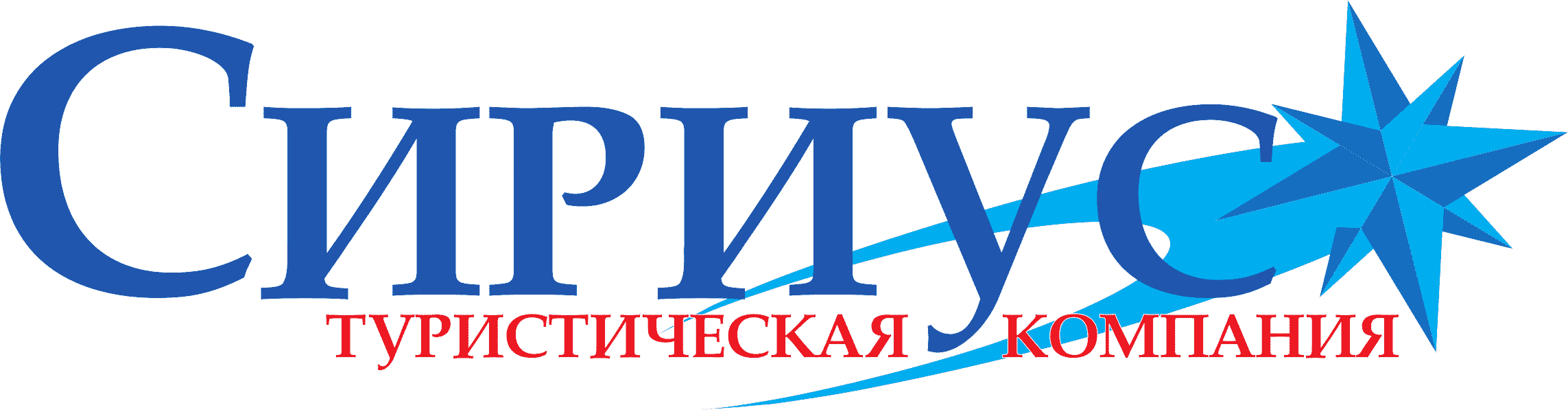  125167, г. Москва, Ленинградский пр-т, д.47, стр.1(495) 660-73-31 (многокан.) | mail@siriustour.ru http://siriustour.ru   реестровый номер в Федеральном реестре туроператоров РТО 003102ГРАФИК ЭКСКУРСИЙ АПРЕЛЬ – ИЮЛЬ 2024г.Дата/время сбораМаршрутСтоимостьруб./чел.23 апреля 2024Ср. Начало в 1415«Дом-копейка» - история ссудной казны»Место сбора: м. Тверская, центр залаОбъекты осмотра: экскурсия в здании Ссудной казныОбязательно наличие паспорта!Бесплатно24 апреля 2024Ср. Начало в 1115Выставка «Слава и величие парфюмеров царской России – поставщиков высочайшего двора»Место сбора: м. ВДНХ, центр зала. Объект осмотра: экскурсия по выставке «Слава и величие парфюмеров царской России – поставщиков высочайшего двора» в Гараже особого назначения (ВДНХ)700 руб.пешеходная24 апреля 2024Ср. Начало в 1415«Дом-копейка» - история ссудной казны»Место сбора: м. Тверская, центр залаОбъекты осмотра: экскурсия в здании Ссудной казныОбязательно наличие паспорта!Бесплатно25 апреля 2024Чт. Начало в 1015Усадьба «Белая дача» - Жилино - БыковоМесто сбора: м. Кузьминки, центр залаОбъекты осмотра: экскурсия по усадьбе «Белая дача» - музей памяти семьи Николая II, Музей крестьянского быта, Музей холдинга «Белая дача», прогулка по парку, посещение Храма в честь Святого мученика Виктора-воина Дамасского; экскурсионное посещение Храма Успения Пресвятой Богородицы в Жилино и Храма Владимирской иконы Божьей Матери в Быково1900 руб.автобусная25 апреля 2024Чт. Начало в 1240Музей доктора Гааза Место сбора:  М, Курская(кольцевая), центр залаОбъекты осмотра: экскурсия в мемориальный музей доктора Ф.П. Гааза200 руб.пешеходная26 апреля 2024Пт. Начало в 1100Музей обувной фабрики «Парижская коммуна»Место сбора: м. Павелецкая кольцевая, центр залаОбъекты осмотра: экскурсия в музее боевой и трудовой славы обувной фабрики «Парижская коммуна»150 руб. пешеходная27 апреля 2024Сб. Начало в 1430Музыкальный театр «Геликон-Опера»Место сбора: м. Арбатская Арбатско-Покровской линии, центр залаЭкскурсия в Музыкальный театр «Геликон-Опера»1100 руб.пешеходная02 мая 2024Чт. Начало в 1340«История главного банка страны и его московской конторы»Место сбора:  м. Новокузнецкая, центр зала.  Объекты осмотра: экскурсия в Главное Управление Банка РоссииБесплатнопешеходная14 мая 2024 Вт. Начало в 0945«Выдающиеся женщины Переделкино»с посещением дачи писательницы Галины СеребряковойМесто сбора: м. Озёрная, центр залаОбъекты осмотра: обзорная пешеходная экскурсия по Переделкино, экскурсия на дачу Галины Серебряковой, небольшая экскурсия в галерею Мессереров2200 руб.автобусная15 мая 2024 Ср. Начало в 0945«Выдающиеся женщины Переделкино»с посещением дачи писательницы Галины СеребряковойМесто сбора: м. Озёрная, центр залаОбъекты осмотра: обзорная пешеходная экскурсия по Переделкино, экскурсия на дачу Галины Серебряковой, небольшая экскурсия в галерею Мессереров2200 руб.автобусная17 мая 2024Пт. Начало в 1215Российский экономический университет им. Г.В. Плеханова Место сбора: м. Серпуховская, центр залаОбъекты осмотра: экскурсия в Плехановский университет Обязательно наличие паспорта!480 руб.пешеходная20 мая 2024Пн. Начало в 1045«Покой великих. Ваганьковский некрополь»Место сбора: м. Улица 1905 года, центр залаОбъекты осмотра: экскурсия по Ваганьковскому кладбищу500 руб.пешеходная21 мая 2024Вт. Начало в 1245Особняк Васильчиковой-Оболенского-Фон МеккМесто сбора:  м. Кропоткинская, центр зала. Осмотр: экскурсия в особняк Васильчиковой-Оболенского-Фон Мекк900 руб.пешеходная21-23 маяВт.-Чт.Ж/д тур «К святыням земли русской» Арзамас-Пешелань- Дивеево-МуромОсмотр: обзорная экскурсия по г. Арзамас, музей Русского патриаршества, музей горного дела, геологии и спелеологии, посещение святого источника преп. Серафима Саровского в Цыгановке, экскурсия в Свято-Троицком Серафимо-Дивеевском женском монастыре, посещение ближних святых источников, обзорная экскурсия по Мурому с посещением Троицкого и Спасо-Преображенского монастырейПроживание: гостевой дом «Дивеев град», питание: 3 завтрака, 3 обеда15 200 руб.+ ж/д от 3810р. /купе+пдацкартот 4200 р./купе22 мая 2024Ср. Начало в 1050Старая Фондовая оранжерея Главного ботанич. сада им. Н.В. Цицина РАНМесто сбора: м. Владыкино , центр зала. Объект осмотра: экскурсия в Старую Фондовую оранжерею650 руб.пешеходная23 мая 2024Чт. Начало в 1545«Денежные реформы: уроки истории»Место сбора:  м. Кузнецкий мост, центр зала.  Объекты осмотра: экскурсия в здании музея банка РоссииБесплатно23 мая 2024Чт. Начало в 1730Особняк Пономарева-АрафеловаМесто сбора: м. Боровицкая, центр зала. Объект осмотра: экскурсия в особняк Пономарева-Арафелова (Библиотека естественных наук РАН)680 руб.пешеходная24 мая 2024Пт.Начало в 1030Музей Строгановской академииМесто сбора: м. Сокол, выход № 1, на улице Объект осмотра: экскурсия в Музей декоративно-прикладного и промышленного искусства РГХПУ им. С.Г. Строганова1300 руб.пешеходная27 мая 2024 Пн. Начало в 0945«Выдающиеся женщины Переделкино»с посещением дачи писательницы Галины СеребряковойМесто сбора: м. Озёрная, центр залаОбъекты осмотра: обзорная пешеходная экскурсия по Переделкино, экскурсия на дачу Галины Серебряковой, небольшая экскурсия в галерею Мессереров2200 руб.автобусная28 мая 2024 Вт. Начало в 0945«Рисунки, символы и надписи на деньгах»Место сбора:  м. Кузнецкий мост, центр зала.  Объекты осмотра: экскурсия в здании музея банка Россиибесплатно28-30 мая 2024 Вт.-Чт.Ж/д тур «Неизвестный Петербург» Осмотр: тематическая экскурсия по городу «Пушкин в Петербурге», экскурсии в буддиийский храм «Дацан Гунзэчойнэ́й», особняк А.Ф. Кельха,  в ресторан «Палкинъ» с дегустацией фирменного десерта мороженое «De Luxe Палкинъ», автобусная экскурсия в Петергоф:Большой Петергофский дворец – Нижний парк – Малый дворец (Екатерининский корпус), автобусная экскурсия по Карельскому перешейку с экскурсией в музей-ус.И.Е. Репина «Пенаты», прогулка по парку, экскурсионная программа в Юсуповском дворце «Кухонные посиделки» в домашней атмосфере «Юсуповских кухонь» с чаепитиемПроживание: гостиница «Cronwell Inn Стремянная 4*», питание: 3 завтрака (2 – шведский стол), 3 обеда, чаепитие22 980 руб.+ ж/д от 4500р. /пдацкартот 5700 р./купе30 мая 2024Чт. Начало в 1140Музей доктора Гааза Место сбора:  М, Курская(кольцевая), центр залаОбъекты осмотра: экскурсия в мемориальный музей доктора Ф.П. Гааза200 руб.пешеходная31 мая 2024Пт. Начало в 1130ДК ЗИЛМесто сбора:  м. Автозаводская, центр залаОбъекты осмотра: экскурсия в Дом культуры ЗИЛ900 руб.пешеходная03 июня 2024Пн. Начало в 1045Новоспасский монастырь Место сбора:  М. Пролетарская, центр залаОбъекты осмотра: экскурсия в Новоспасский монастырь с Музеем монастыря и выставкой Новгородской иконы650 руб.пешеходная04-06 июняВт.-Чт.Автобусный тур «Дорогами Мещерского края» Егорьевск – Спас-Клепики - Касимов - Гусь Железный – ТумаОсмотр: экскурсия в Егорьевский историко-художественный музей с интерактивной программой «Питие на Руси», экскурсия в Спас-Клепиковскую второклассную учительскую школу, обзорная экскурсия «Касимов – город двух культур», Татарский центр культуры и искусства им. Ахмеда Ишимбаева с мастер-классом по арабской вязи, национальный обед в ресторане татарской кухни с мастер-классом по приготовлению касимовских лявашей, анимационная экскурсия в Касимовский историко-культурный музей-заповедник «Однажды в Касимове», музей самоваров с чаепитием, музей колоколов, осмотр собора Живоначальной Троицы в Гусь-Железном, экскурсия на Постоялый двор Касимовского тракта с обедом из русской печи традиционными блюдами Мещёрского краяПроживание: гостиница «Касимов» 3*, питание: 2 завтрака шведский стол, 3 обеда, чаепитие18 000 руб.07 июня 2024Пт. Начало в 1000Выставка «На грани. Искусство гранения и гравировки стекла» в Хлебном доме усадьбы ЦарицыноМесто сбора: м. Орехово, центр залаОбъекты осмотра: экскурсия по выставке «На грани. Искусство гранения и гравировки стекла» в Хлебном доме усадьбы Царицыно720 руб.пешеходная10 июня 2024Пн. Начало в 1120Музей психиатрической больницы имени АлексееваМесто сбора: м. Тульская, центр зала. Объекты осмотра: Экскурсия в Музей истории московской городской психиатрической больницы200 руб.пешеходная11 июня 2024Вт. Начало в 1000«Южный порт пяти морей»Южный речной вокзалМесто сбора: м. Кожуховская, центр залаОбъекты осмотра: экскурсия по Южному речному вокзалу, посещение выставки «Москва-река пассажирская»500 руб.пешеходная13 июня 2024Чт. Начало в 1445«Легенды Введенского» на Введенское кладбищеМесто сбора: м. Лефортово, центр залаОбъекты осмотра: экскурсия по Введенскому кладбищу750 руб.пешеходная14 июня 2024Пт. Начало 1215«Университет Шанявского - от прошлого к будущему» (РГГУ)Место сбора: м. Новослободская, центр зала. Объекты осмотра: исторический корпус № 7(коридоры, аудитории, вестибюль, парадная лестница, музей И.В. Цветаева)400 руб.пешеходная17 июня 2024Пт. Начало в 1120Музей истории завода М. В. ХруничеваМесто сбора: м. Фили, на улице у выхода №2. Объекты осмотра: экскурсия в музей истории завода М. В. Хруничева200 руб.пешеходная19-21 июня 2024Ср.-Пт.Ж/д тур «Три дня в Карельском крае»Петрозаводск – о. Кижи – о. Валаам  -горный парк Рускеала – водопад Кивач – водопад Гирвас – Марциальные водыОсмотр: обзорная экскурсия по Петрозаводску, экскурсия на о. Кижи (Покровский храм, Преображенский собор, храм Воскрешения Лазаря Муромского), экскурсия на о. Валаам (центральная усадьба монастыря с посещением Спасо-Преображенского собора), Никонова бухта – экскурсия «Новый Иерусалим», посещение Воскресенского скита, прогулка в сторону Гефсиманского скита, горный парк Рускеала, Марциальные воды, дегустация воды из целебного источника,  осмотр водопада Гирвас и водопада Кивач, прогулка по дендрарию, где растет карельская береза. Проживание в гос-це «Онежский замок»; питание: 3 завтрака «шведский стол», 2 обеда34 400 руб.+ ж/д от 8615р. /купе26 июня 2024Ср. Начало в 1045Музей ЛесаСбор: м. Павелецкая, центр зала.  Объекты осмотра: обзорная экскурсия по Музею Леса500 руб.пешеходная16-18 июля 2024 Вт.-Чт.Авиатур «Классика Калининграда»Калининград - Куршская коса - Зеленоградск - Янтарный - СветлогорскЭкскурсия по Калининграду, внешний осмотр Кафедрального Собора и могилы Канта, прогулка по Рыбной деревне, посещение магазина-музея «Кенигсбергские марципаны» с дегустацией, экскурсия в музей Мирового океана и на Куршскую косу с посещением полевого стационара 1-й в мире орнитологической станции «Фрингилла»,  уникал.«танцующего» леса, самой высокой дюны «Эфа» Северной Европы, пеш. экскурсия по г. Зеленоградску, экскурсия «Легенды Янтарного края» в пос. Янтарный с посещением МВК «Янтарный замок», экскурсия «Жемчужина Балтийского взморья» в Светлогорске. Проживание в отеле «Турист»***, питание 2 завтр. и 3 обеда15 500 руб. Авиабилеты   10 950 руб. 16-18 июля 2024 Вт.-Чт.Авиатур «Калининград. Новый взгляд»Калининград - Гвардейск - Советск - Неман - Светлогорск - ЗеленоградскЭкскурсия «Кенигсберг в Калининграде», внеш.осмотр Кафедрального Собора и могилы Канта, прогулка по району Форштадт, экскурсия в музей «Фридландские ворота», посещение магазина-музея «Кенигсбергские марципаны» с дегустацией, прогулка по Рыбной деревне, экскурсия в музей Мирового океана. Пешеходная экскурсия по историческому центру г. Гвардейска. Обзорная экскурсия по городу Советск (бывший Тильзит); экскурсия в музей «Тильзитский мир»; экскурсия в г. Неман (бывший Рагнит), с посещением сыроварни и дегустацией, экскурсия в Светлогорске, Пешеходная экскурсия по г. Зеленоградску. Проживание в отеле«Турист»***, питание 2 завтр. и 3 обеда16 800 руб. Авиабилеты   10 950 руб. 09 ноября 2024Сб. Начало в 1430Музыкальный театр «Геликон-Опера»Место сбора: м. Арбатская Арбатско-Покровской линии, центр залаЭкскурсия в Музыкальный театр «Геликон-Опера»1600 руб.пешеходная09 ноября 2024Сб. Начало в 1430Музыкальный театр «Геликон-Опера»Место сбора: м. Арбатская Арбатско-Покровской линии, центр залаЭкскурсия в Музыкальный театр «Геликон-Опера»1600 руб.пешеходная